Problem 1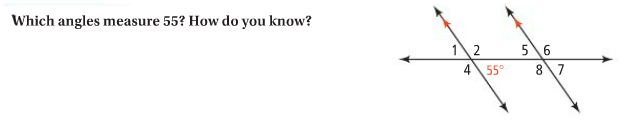 Proof: Alternate Interior Angles Theorem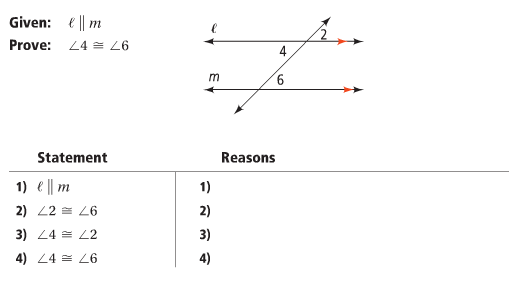 Proof: Same-Side Interior Angles Theorem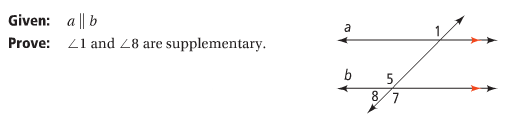 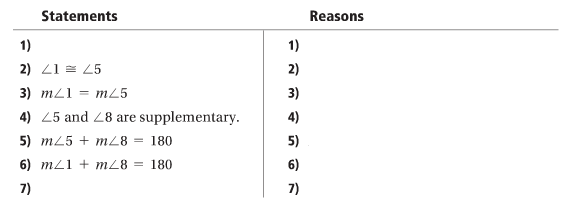 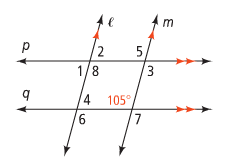 Problem 2 What are the measures of the unknown angles? Problem 3In the figure at right,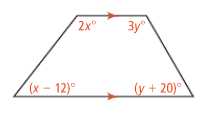 What are the values of x and y? What are the measures of the four angles?Problem 4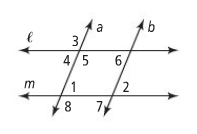 Which lines are parallel if 1  2?  Justify your answer. Which lines are parallel if 6  7?  Justify your answer.Proof: Converse of the Alternate Interior Angles Theorem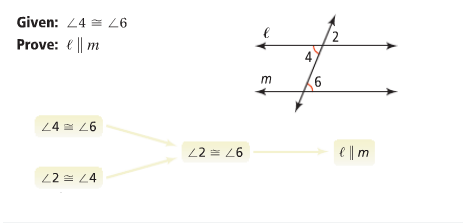 Problem 5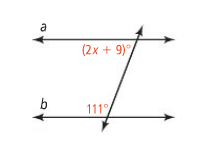 What is the value for x for which line a | | line b?